                                                                                                                                                           PATVIRTINTA                                                                                                                                                                              Švenčionių lopšelio-darželio 							                                        „Gandriukas“ direktoriaus                                                                                                                                                         		                                                                                                                                                 2019 m. gruodžio 31 d.                           		                                                                                               įsakymu Nr. V- 54ŠVENČIONIŲ LOPŠELIO-DARŽELIO „GANDRIUKAS“
VALDYMO STRUKTŪRA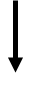 